Dear Parents,I have outlined a suggested weekly plan of work for the girls for Tuesday 2nd June – Friday 5th June. Please let me know if you are having trouble accessing Edmodo at any stage and I will send you a document with all of the book pages on it. I will upload a video onto Edmodo explaining the work to the girls. Please ensure they watch this before beginning any work.I’ve asked that they send me their math work daily. At the end of every day, I will upload the answers for the rest of the work onto Edmodo so that the girls can correct the work themselves. They have shown over the weeks how capable and independent they are so I know I can trust them to only look at the corrections when the work is done. Hopefully this new system will work!  I have moved Physical Education and Religion topics to the end of this document. I have also moved the Equations Maths Home/School Link to the end of the document.If you have any questions/problems accessing any of these, don’t hesitate to contact me on the mobile number which I provided or at aideen.ahern@northpresprimary.ie .Best wishes to you all and keep safe,Ms Ahern 😊 Tuesday 2nd June 2020:English:Maths:Geography:Wednesday 3rd June 2020:English:Maths:Gaeilge:Music:Thursday 4th June 2020English:Maths:Gaeilge:Friday 5th June 2020English:Maths:Art:Botanical Art Competition / Research ProjectWho: This Competition is open to girls in 4th , 5th, and 6th Class in North PresWhat: Botanical Art is art about plants and flowers. For many years, botanical art was very popular and was used by both artists and scientists. You can see some examples of Botanical Art in the National Gallery of Ireland at the link below: https://www.nationalgallery.ie/art-and-artists/exhibitions/drawn-from-nature-onlineWhy: We are having an art competition to see your great drawing and creativity skills! The Botanical Art posters will help people who are passing the school learn some of the names of the plants. It will also be nice to show our neighbours your lovely art! 10 winners will have their art laminated and displayed in the garden for the next few months. There will also be a small prize! How: You will need to look at the list of flowers below and then research them online to find out things like what they look like, how big they tend to grow and what sort of animals come to visit them. Then on an A4 page you simply draw and colour in flower and write the name underneath in English and in Latin. There is an example of the next page of the template. You can either draw one plant, or them all, it’s up to you! But if you wish to do more than one, please use a separate page for each one. Here is the list of plantsCommon Foxglove  - Digitalis purpureaHollyhock - Althaea roseaWild Teasel  - ‎Dipsacus fullonumBlack-eyed Susans  - Rudbeckia hirtaSunflower - Helianthus annuusHot Lips - Salvia x jamensisButterfly Bush - Buddleia davidiiFrench lavender - Lavandula stoechasApple Tree - Malus domesticaWhen: The competition will be open until Friday 12th June 3pm. Winners will be announced the week after that! Please send a photo of your art to your class teacher if you wish to enter.PLEASE SEE EXAMPLE ON THE NEXT PAGE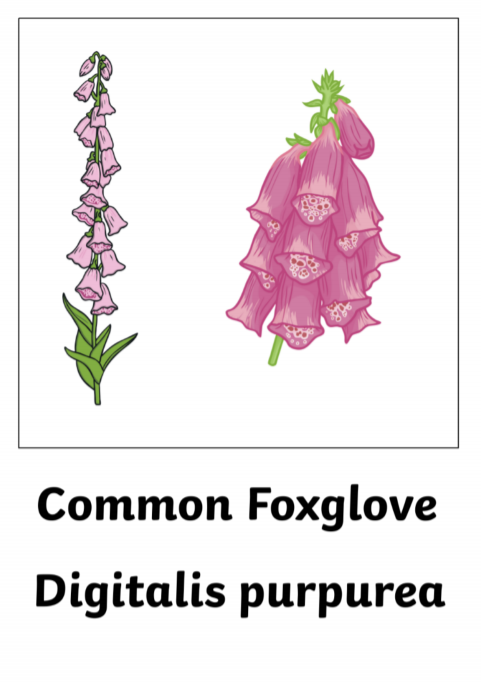 Extra Resources: Physical Education:Continue with Active Homework Journal every day.      www.gonoodle.com  https://rtejr.rte.ie/10at10/     P.E. with Joe Wicks, The Body Coach TV Live on youtube, Monday to Friday 9 a.m.: https://www.youtube.com/results?search_query=joe+wicks+kids+workout+If you have a football, practice GAA/soccer skills. If you have a skipping rope, do lots of skipping – get creative!        You could set up an obstacle course outside if you have an area to do so. Getting out for a daily walk, skipping, stretch, sprints on the road would be great! PE with coach Clare (some of the girls might know her as she came to the school to teach athletics!) Each week she will share a new video! https://www.youtube.com/watch?v=Zv0b9VzlOdE&feature=youtu.beReligion: CJFallon: Friends in Faith: My Confirmation Year: pgs 30-31 Grow in Faith:  https://my.cjfallon.ie/preview/student/26839/20The girls can access this Religion Book which they can be reading at their leisure. We did not use this book in school but it is one of the only ones available online and has lots of content. It would be great if they could do the Let’s Chat activities with a parent/sibling.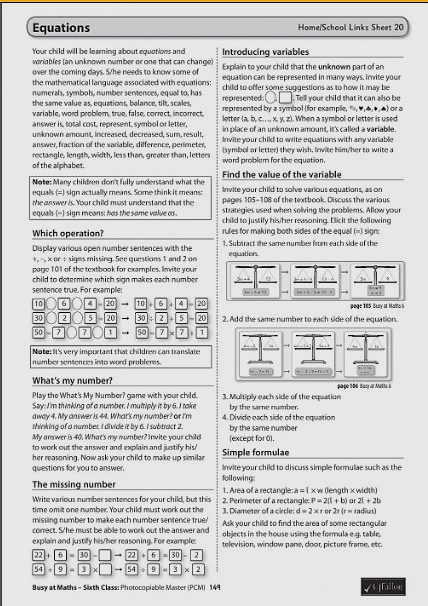 Research Project:See competition page below. Mr. Donovan has kindly set up a Botanical Art competition for the senior classes. He would like an art poster and I would like a small project based on the flower you pick. So spend this week researching your chosen flower under the following headings: What they look like.Instructions on how best to grow this flower from seeds and when to grow them. What they need to grow: type of soil/ sunlight / shade / outdoors / indoors. What animals come to visit themAny addition heading you would like to include.Have some diagrams in the project too and I will give you until the 12th of June for this – but don’t forget about it please! Get creative!  2. Prim-Ed New Wave English     Do next oneFolens Spellbound F-This week only learn the first 12 spellings.Unit 30, pg 62 Part A and B. Also, look up any unknown words in dictionary. Write a sentence for 4 words. https://www.folensonline.ie/      From Big Fish to Little Fish booklet:      Complete page 6: Finding my way aroundMaster Your Maths: Pg 68 – Week 3 Test. Do 1 - 8 todayBusy at Maths: Chapter 20: Equations and Variables pg 107** Watch tutorial first – Click link below **http://data.cjfallon.ie/resources/20714/BAM6_Tutorial_063/lessons/BAM6_Tutorial_063/index.htmlQ1: Do allQ2:  Do allCJ Fallon: https://my.cjfallon.ie/preview/student/16908/115Tables Practice:https://www.topmarks.co.uk/maths-games/hit-the-buttonWord Problem:A load of bread is cut into 20 slices. Roisin eats 1⁄4 of the loaf and Brad is really hungry and eats 2⁄5 of the loaf! How many slices of bread are left?Folens: Unlocking SESE 6: The Solar Systemhttps://www.folensonline.ie/home/library/programmes/unlockingsese-6thclass/ebook/Throughout the week complete the following activities based on pg168-171 which you read last week:Pg169: ‘Checkpoint’ Questions: Write Questions and answers into your copy.Pg 171: ‘Checkpoint’ Questions: Write questions and answers into copyPg 171: ‘Design and Draw’: Design the poster mentioned at the bottom of page 171. I put some A3 paper into your packs so you should all have some paper to complete this now. Research ProjectPrim-Ed New Wave English      Do next one Folens Spellbound FUnit 30, pg 62 Part C, D and E. Also, look up any unknown words in dictionary. Write a sentence for 4 words. https://www.folensonline.ie/         From Big Fish to Little Fish booklet:      Complete page 7: Getting Organised for SchoolMaster Your Maths:    Pg 68 – Week 3 Test. Only do 8 - 16 todayBusy at Maths: Chapter 20: Equations and Variables pg 107** Watch tutorial first – Click link below **http://data.cjfallon.ie/resources/20714/BAM6_Tutorial_063/lessons/BAM6_Tutorial_063/index.htmlQ3: Do allCJ Fallon: https://my.cjfallon.ie/preview/student/16908/115Word Problem:There are 20 shelves in the school library. 25% of the shelves hold 25 books each. The remaining shelves hold 30 books each. How many books are there altogether?Tables Practice:https://www.topmarks.co.uk/maths-games/mental-maths-trainCJ Fallon: Léigh sa Bhaile lch 8Lch 8: An Domhan thart orainn Léigh an scéal. Éist leis an audioclip. Cuir focail nua i bhur gcóileabhair.Scéal: https://my.cjfallon.ie/preview/student/16889/18Audio: http://data.cjfallon.ie/audio/LeighsaBhaile-F-p8.mp3Go to the padlet website: https://padlet.com/susanoneill/ddjzavucwq3f6pstset up by Ms O’Neill and spend time practicing your tin whistle. If you’d like to record yourself when you have a song learned – send it on!  Sign into your IXL account and practice any English skills for 15/20 minutes:https://ie.ixl.com/Prim-Ed New Wave English-Do onehttps://www.prim-ed.ie/shop/new-wave-english-in-practice-6th-class/  Folens Spellbound FUnit 29, pg 61 Part G and H. Also, look up any unknown words in dictionary. Write a sentence for 4 words. https://www.folensonline.ie/         From Big Fish to Little Fish booklet:      Complete page 9: Times to rememberMaster Your Maths: Pg 68 – Week 3 Test. Do 17 – 25 todayBusy at Maths: Chapter 20: Equations and Variables pg 107** Watch tutorial first – Click link below **http://data.cjfallon.ie/resources/20714/BAM6_Tutorial_063/lessons/BAM6_Tutorial_063/index.htmlQ4: Do allQ5: Do allCJ Fallon: https://my.cjfallon.ie/preview/student/16908/115Tables Practice:https://www.topmarks.co.uk/maths-games/hit-the-buttonWord Problem:The Readwell School library has 654 fiction books and 723 non-fiction books. 287 of the fiction books and 329 of the non-fiction books are out on loan. 
How many books are left in the library?CJ Fallon: Léigh sa Bhaile lch 8Lch 8: An Domhan thart orainn Léigh an scéal. Éist leis an audioclip. Freagair na ceisteanna 1-5 i bhur cóipleabhair.Scéal: https://my.cjfallon.ie/preview/student/16889/18Audio: http://data.cjfallon.ie/audio/LeighsaBhaile-F-p8.mp3Try to complete any unfinished work from throughout the week.Spelling Test:Ask a parent/brother/sister to do a Spelling Test with you. Only 12 spellings this weekSign into IXL account and practice any math skills you think you need to revise for 15/20 mins:https://ie.ixl.com/Tables Test:Ask a parent/brother/sister to call out any 10 tablesOn an A4 page, draw and colour (can use paint/crayons/markers/colouring pencils) your chosen flower for your research project in flower and write the name underneath in English and in Latin. This will be entered into Mr Donovan’s Botanical Art Competition. You have until the 12th of June to complete this. Music:Tin Whistle:Practice Tin Whistle songs already known. Here is a new song to be learning as well. Dawning of the Day.I have an audio recording of it for you to listen to and get used to See file: Dawning of the Day Tin Whistle. The sheet music is also there. Don’t forget to clap each line out first before you start to play it! 😊 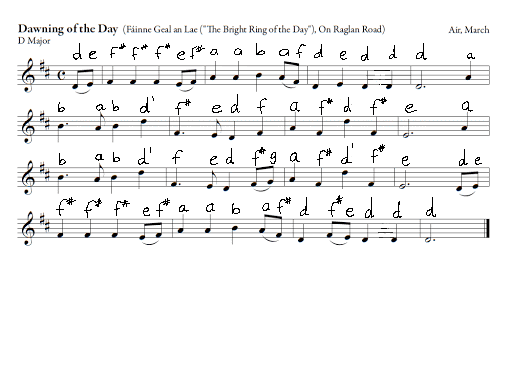 